Сценарий проведения игры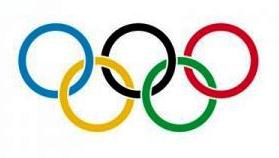  в клубе молодого избирателя «Наш голос»« В поисках пяти колец»             Сегодня вся страна наблюдает за Олимпийскими играми в Сочи, болеет за свои команды, ждет от них медалей.  В России Олимпийские игры проходят во второй раз (до этого в Москве в 1980 году проходили летние Олимпийские игры), и впервые — зимние Игры. По окончании Олимпийских игр на тех же объектах будут проведены зимние Паралимпийские игры 2014.         Сегодняшнюю нашу встречу, мы тоже посвятим Олимпиаде.Для вас мы подготовили увлекательную игру «В поисках пяти колец». Для начала нам надо разделиться на две команды. Записываем название команд на листке бумаге.          Игра включает в себя прохождение квестов, то есть выполнение заданий. По названию нашей игры можно догадаться, что сегодня вы будете искать Олимпийские кольца.         Олимпийский символ, изображенный на Олимпийском флаге, это 5 переплетенных между собой колец разного цвета. Они обозначают 5 континентов Земли и встречу спортсменов всего мира. Европа – голубой,  Азия – Жёлтый,  Африка – чёрный,  Австралия – зелёный, Америка – красный.          Задания будут непосредственно касаться Олимпиады и спорта. Выполняя их, вы будете получать по одному кольцу и так соберете все пять. Проверять правильность ответов будут мои помощники, сотрудники центральной библиотеки, они же будут вручать вам кольца и следующие задания. Какая команда быстрее справится с заданиями, та и станет победителем игры «В поисках пяти колец».         Команды готовы? Тогда я даю вам первое квест-задание. (Выдается карточка с первым заданием)Игра закончена, и мы переходим к награждению, как это и принято на всех Олимпийских соревнованиях. Сегодня в игре «В поисках пяти колец» победу одержала команда______________________Проигравших у нас нет, все справились с заданиями на отлично. Поэтому второе место получает команда_____________________Команды награждаются медалями за 1 и 2 место и дипломами.